Tekijä / TekijätOtsikko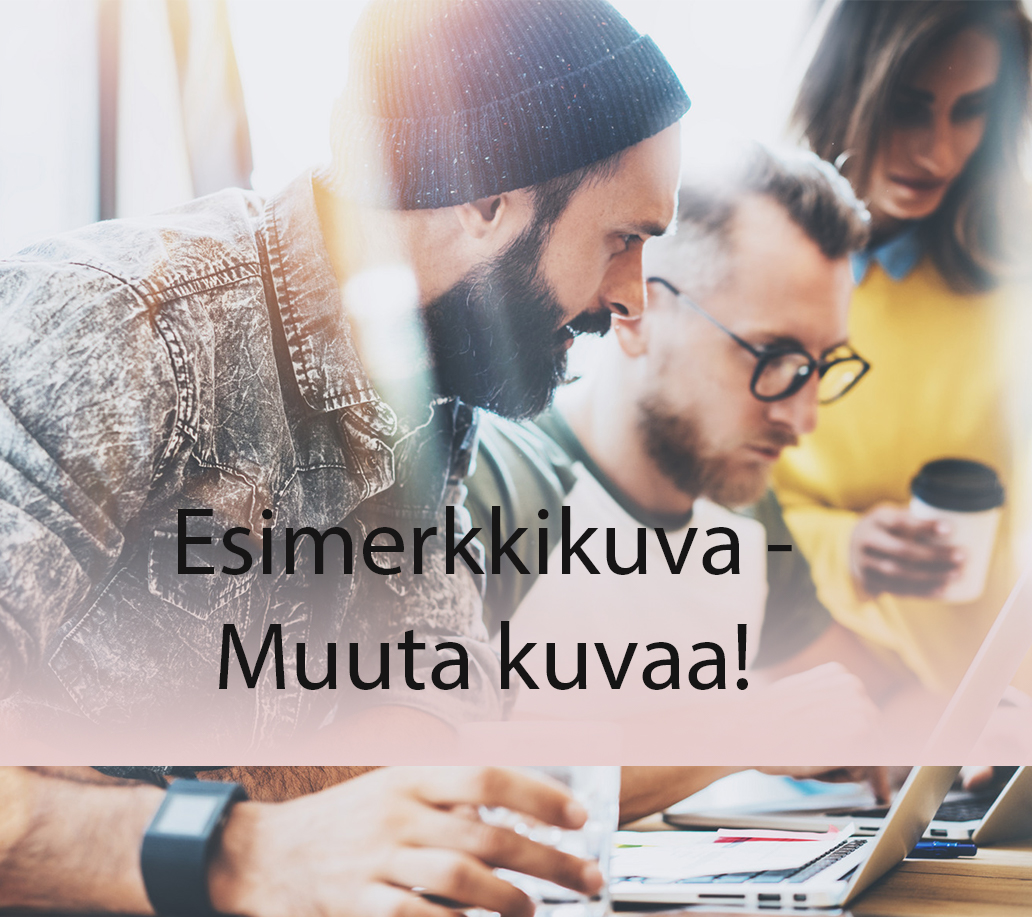 TutkintonimikeKoulutusSyksy / Kevät 202X